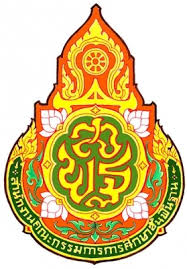  คู่มือสำหรับประชาชนเรื่อง :  การขอลาออกของนักเรียนในสังกัด สพฐ.โรงเรียนสีกัน(วัฒนานันท์อุปถัมภ์)สำนักงานเขตพื้นที่การศึกษามัธยมศึกษา เขต 2สำนักงานคณะกรรมการการศึกษาขั้นพื้นฐานกระทรวงศึกษาธิการคู่มือสำหรับประชาชน:  หน่วยงานที่รับผิดชอบ:  กระทรวง:  ส่วนของการสร้างกระบวนงาน ชื่อกระบวนงาน: ของนักเรียนในโรงเรียนสังกัด สพฐ. หน่วยงานที่รับผิดชอบ:    : สำนักงานคณะกรรมการการศึกษาขั้นพื้นฐาน โรงเรียนสีกัน(วัฒนานันท์อุปถัมภ์) เลขที่ 567 ถนนสรงประภา แขวงดอนเมือง เขตดอนเมือง กรุงเทพฯ 10210ประเภทของงานบริการ	หมวดหมู่ของงานบริการ	กฎหมายที่ให้อำนาจการอนุญาต หรือที่เกี่ยวข้อง		พระราชบัญญัติการศึกษาภาคบังคับ พ.ศ. 2545กฎกระทรวงกำหนดหลักเกณฑ์และวิธีการกระจายอำนาจการบริหารและการจัดการศึกษา พ.ศ. 2550ประกาศกระทรวงศึกษาธิการ เรื่อง การส่งเด็กเข้าเรียนในสถานศึกษา พ.ศ. 2546ระดับผลกระทบ		 บริการที่มีความสำคัญด้านเศรษฐกิจ/สังคม	 บริการทั่วไปพื้นที่ให้บริการ	 ส่วนกลาง	 ส่วนภูมิภาค	 ท้องถิ่น	 สถาบันการศึกษา		 ส่วนกลางที่ตั้งอยู่ในภูมิภาค (ตามกฎกระทรวง)  ส่วนกลางที่ตั้งอยู่ในภูมิภาค (นอกกฎกระทรวง)		 ต่างประเทศกฎหมายข้อบังคับ/ข้อตกลงที่กำหนดระยะเวลา (ชื่อกฎหมาย/ข้อบังคับ)	ระยะเวลาที่กำหนดตามกฎหมาย / ข้อกำหนด ฯลฯ	 หน่วยเวลา ข้อมูลสถิติ 	จำนวนเฉลี่ยต่อเดือน	 (ใส่เป็นตัวเลข)			จำนวนคำขอที่มากที่สุด (ใส่เป็นตัวเลข)		จำนวนคำขอที่น้อยที่สุด (ใส่เป็นตัวเลข)	ส่วนของคู่มือประชาชนชื่ออ้างอิงของคู่มือประชาชน (เพื่อใช้ในระบบจัดการข้อมูลเท่านั้น)	 *ช่องทางการให้บริการ	สถานที่ให้บริการ   โรงเรียนสีกัน(วัฒนานันท์อุปถัมภ์) เลขที่ 567 ถนนสรงประภา แขวงดอนเมือง เขตดอนเมือง กรุงเทพฯ 10210						ระยะเวลาเปิดให้บริการ	 เปิดให้บริการตลอด 24 ชั่วโมง	 วันจันทร์	 วันอังคาร	 วันพุธ	 วันพฤหัสบดี	 วันศุกร์	 วันเสาร์	 วันอาทิตย์	 ไม่เว้นวันหยุดราชการ		 มีพักเที่ยง		เวลาเปิดรับคำขอ	เวลาเปิดรับคำขอ				 					เวลาปิดรับคำขอ				หมายเหตุ: หลักเกณฑ์ วิธีการ เงื่อนไข ในการยื่นคำขอและพิจารณาอนุญาต (ถ้ามี)การขอลาออกของนักเรียนสังกัด สพฐ. มีหลักเกณฑ์และเงื่อนไข ดังนี้            1. นักเรียนที่ลาออกต้องจบการศึกษาภาคบังคับหรืออายุย่างเข้าปีที่ 16             2. กรณียังไม่จบการศึกษาภาคบังคับ และมีอายุต่ำกว่า 16 ปี ต้องเป็นการลาออกเพื่อเปลี่ยนรูปแบบการศึกษาเท่านั้น	3. ระยะเวลาการให้บริการรวมที่กำหนดในคู่มือ เริ่มนับเมื่อได้ตรวจสอบเอกสารถูกต้อง ครบถ้วนแล้ว*ขั้นตอน ระยะเวลา และส่วนงานที่รับผิดชอบระยะเวลาดำเนินการรวม  หน่วยเวลา  งานบริการนี้ ผ่านการดำเนินการลดขั้นตอน และระยะเวลาปฏิบัติราชการมาแล้ว	 ผ่านการดำเนินการลดขั้นตอน และระยะเวลาปฏิบัติราชการมาแล้ว (หากผ่านการลดขั้นตอนและระยะเวลามาแล้วให้เลือกที่ช่องนี้ด้วย)ระยะเวลารวมหลังลดขั้นตอน  หน่วยของเวลา  รายการเอกสารหลักฐานประกอบการยื่นคำขอ15.1) เอกสารยืนยันตัวตนที่ออกโดยหน่วยงานภาครัฐ15.2) เอกสารอื่น ๆ สำหรับยื่นเพิ่มเติมค่าธรรมเนียมรายละเอียดค่าธรรมเนียม	ร้อยละ	 ใช้หน่วยค่าธรรมเนียมแบบร้อยละ (หากคิดค่าธรรมเนียมเป็นร้อยละให้เลือกที่ช่องนี้)ค่าธรรมเนียม (บาท/ร้อยละ) 	หมายเหตุ	*ช่องทางการร้องเรียน1) ร้องเรียนด้วยตนเอง / ไปรษณีย์ ที่โรงเรียนสีกัน(วัฒนานันท์อุปถัมภ์) เลขที่ 567 ถนนสรงประภา แขวงดอนเมือง เขตดอนเมือง กรุงเทพฯ 10210			2) ร้องเรียนด้วยตนเอง / ไปรษณีย์ ที่สำนักงานเขตพื้นที่การศึกษามัธยมศึกษาเขต 2 ถนนลาดพร้าว เขตห้วยขวาง กรุงเทพมหานคร 103103)  หมายเหตุ 	*ตัวอย่างแบบฟอร์ม ตัวอย่าง และคู่มือการกรอก (หรือรายละเอียดเพิ่มเติม ถ้ามี)ชื่อเอกสาร	อัพโหลดไฟล์เอกสาร		 ใช้ลิงค์ไฟล์เอกสาร (หากต้องการระบุเป็นลิงค์ให้คลิกเลือกช่องนี้)(ในระบบมีให้คลิก เพื่ออัพโหลดไฟล์เอกสารตัวอย่าง)หมายเหตุ	หมายเหตุที่ประเภทขั้นตอนรายละเอียดของขั้นตอนการบริการระยะเวลาให้บริการหน่วยเวลา (นาที ชั่วโมง วัน วันทำการ เดือน ปี)ส่วนงาน / หน่วยงานที่รับผิดชอบ (ในระบบมีช่องให้เลือกกระทรวง และช่องให้เลือก กรม/กลุ่มงาน)หมายเหตุ1ตรวจสอบความถูกต้อง ครบถ้วนของคำร้องและเอกสารประกอบคำร้อง1สำนักงานคณะกรรมการการศึกษาขั้นพื้นฐานโรงเรียนสีกัน(วัฒนานันท์อุปถัมภ์)22สำนักงานคณะกรรมการการศึกษาขั้นพื้นฐานโรงเรียนสีกัน(วัฒนานันท์อุปถัมภ์)31สำนักงานคณะกรรมการการศึกษาขั้นพื้นฐานโรงเรียนสีกัน(วัฒนานันท์อุปถัมภ์)ที่รายการเอกสารยืนยันตัวตนส่วนงาน / หน่วยงานที่รับผิดชอบ(ในระบบมีช่องให้เลือกกระทรวง และช่องให้เลือก กรม/กลุ่มงาน)จำนวนเอกสาร
ฉบับจริงจำนวนเอกสาร
สำเนาหน่วยนับเอกสาร (ฉบับ หรือ ชุด)หมายเหตุ1กรมการปกครอง  กระทรวงมหาดไทย1ฉบับรับรองสำเนาถูกต้องที่รายการเอกสารยื่นเพิ่มเติมส่วนงาน / หน่วยงานที่รับผิดชอบ(ในระบบมีช่องให้เลือกกระทรวง และช่องให้เลือก กรม/กลุ่มงาน)จำนวนเอกสาร
ฉบับจริงจำนวนเอกสาร
สำเนาหน่วยนับเอกสาร หมายเหตุ1ใบคำร้องขอลาออก2รูปถ่าย 1 นิ้ว